FUNDAÇÃO UNIVERSIDADE FEDERAL DE RONDÔNIA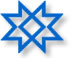 PRÓ-REITORIA DE PÓS-GRADUAÇÃO E PESQUISA – PROPESQPROGRAMA INSTITUCIONAL DE BOLSAS E TRABALHO VOLUNTÁRIO DE INICIAÇÃO CIENTÍFICA – PIBIC/UNIR/CNPqCOMUNICADOA Fundação Universidade Federal de Rondônia, por meio da Pró-Reitoria de Pós-Graduação e Pesquisa, comunica à comunidade acadêmica e científica que o Sistema InfoPIBIC estará aberto até às 23h59min do dia 15 de junho de 2017 para inscrições.Para auxiliar os candidatos, a Coordenadoria do PIBIC disponibilizará atendimento presencial, pelo e-mail pibic@unir.br e por meio do telefone 2182-2171, ao passo que a DTI prestará atendimento presencial e pelo telefone 2182-2176 (Téc. Giovane). Ressaltamos que todas as formas de atendimento ocorrerão apenas em horário comercial, das 8 às 12 horas e das 14 às 18 horas.Por fim, enfatizamos que as inscrições deverão ser efetuados pelo candidato a orientador, exclusivamente pelo Sistema InfoPIBIC, impreterivelmente até as 23h59min (vinte e três horas e cinquenta e nove minutos) do dia 15 de junho/2017, horário de Porto Velho, sem tolerância, considerando a necessidade de cumprimento do Calendário Anual do PIBIC-2017/2018. Portanto, recomendamos a execução do procedimento com antecedência, uma vez que a PROPESQ não se responsabilizará por inscrições ou adequações cadastrais não realizadas em decorrência de eventuais problemas técnicos e/ou congestionamento no Sistema.Porto Velho, 09 de junho de 2017.Prof. Dr. Leonardo de Azevedo CalderonPró-Reitor de Pós-Graduação e Pesquisa – PROPESQPortaria n.º 284/2017/GR/UNIRPresidente do CTC/UNIR